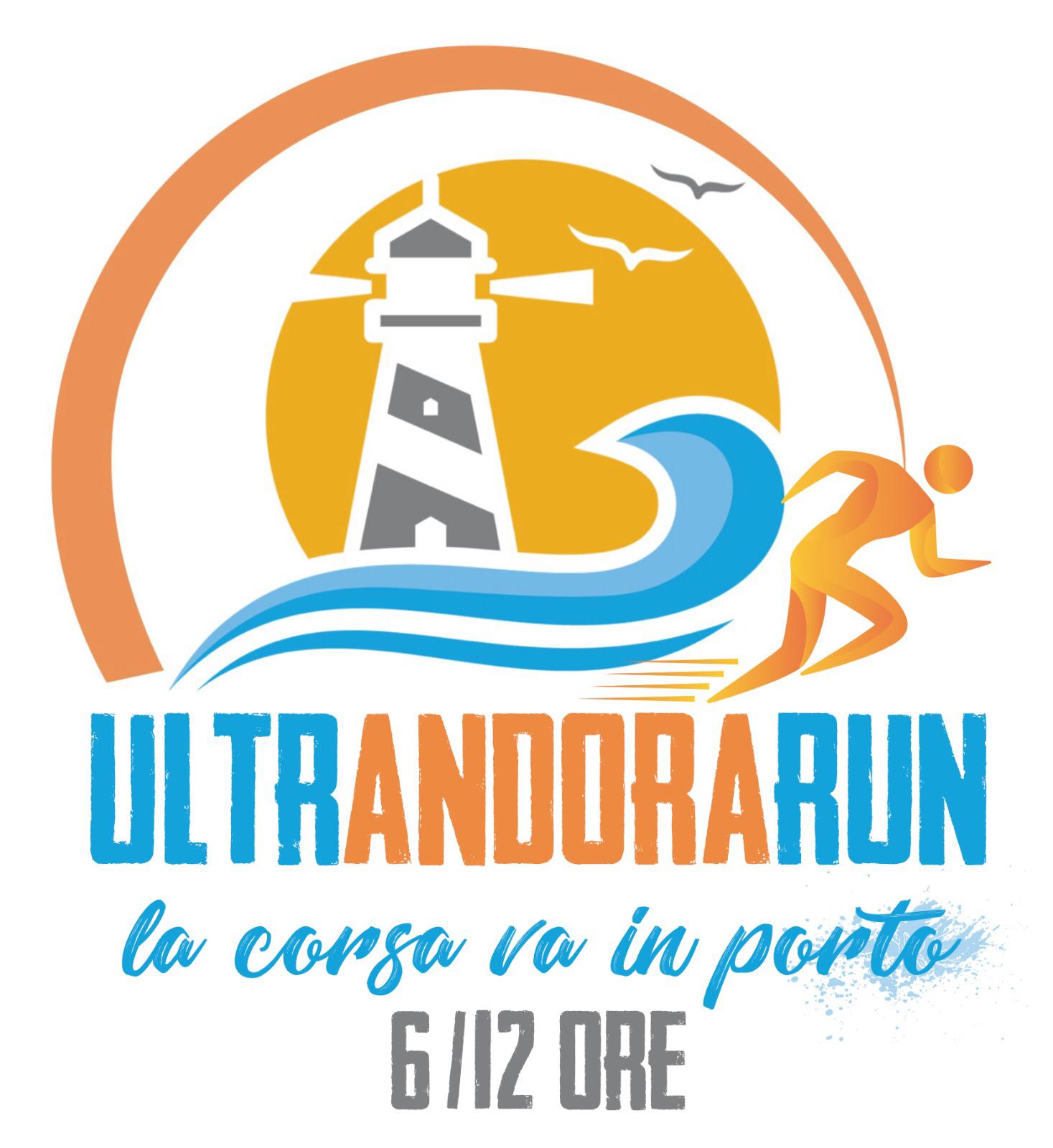 HOTEL/ B&B per PernottamentoAndorAmare Rooms& Breakfst          Via Giovanni Rattalino 13          17051 Andora        ☎ 328 314 6 959         info@andoramare.it         www.andoramare.it Agriturismo Il GlicineVia A. Divizia 2917051 Andora☎ 0182.80088☎ 339.7824759☎ 380.7246538Albengo La PinetaVia Pineta 1017051 Andora☎ 0182.85043info@pensionepineta.itwww.albergo-lapineta.itB&B Dodici LuneVia del Lampin 1217051 Andora☎ 0182.85658www.bbdodicilune.itinfo@bbdodicilune.itHotel dei FioriViale Guglielmo Marconi 7817021 Alassio☎ 0182.640519www.hoteldeifiori-alassio.itinfo@hoteldeifiori-alassio.itCamera doppia da € 90 con colazioneCamera singola da € 70 con colazione